Merkblatt nach PolypektomieIch habe heute bei der Darmspiegelung Polypen mit der Schlinge entfernt. 
Es kann gelegentlich innerhalb der nächsten 2 Wochen zu Komplikationen kommen.Diskrete Blutauflagerungen des Stuhles sind harmlos.Bei stärkeren Blutungen melden Sie sich bitte umgehend telefonisch in der Praxis:
Tel. 062 824 90 90. Wenn Sie uns nicht erreichen, sollten Sie sofort ein Spital aufsuchen. 
In den meisten Fällen lässt sich das Problem mittels endoskopischer Therapie beheben und eine chirurgische Intervention ist nicht notwendig.Leichte Bauchschmerzen deuten auf eine Reizung des Darmes hin. Die Einnahme von Buscopan oder Paracetamol (Dafalgan, Panadol) hilft meistens.Bei starken Schmerzen nehmen Sie Rücksprache mit uns oder suchen Sie direkt das nächstgelegene Spital auf.Vermeiden Sie die Einnahme von Aspirin und ähnlichen Schmerzmitteln.Auf dem Bild habe ich die Stellen markiert, wo die Polypen entfernt wurden. Nehmen Sie dieses Blatt bitte zur Notfallbehandlung mit, damit Ihnen am besten geholfen werden kann.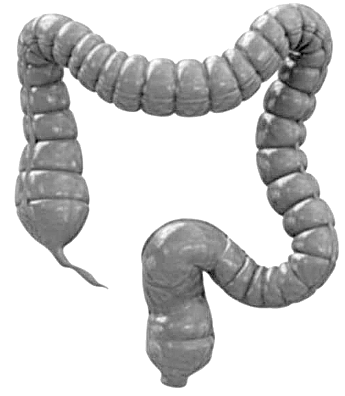 